NEIN! SPIKNUTÍ PROTI HITLEROVI 1935 - 1944POVSTÁNÍ V SRDCI TŘETÍ ŘÍŠE A JEHO ZÁSADNÍ PODÍL NA UKONČENÍ DRUHÉ SVĚTOVÉ VÁLKYPraha, 30. října 2019Kniha vychází z nově otevřených archivů, čtivě popisuje utajené hnutí odporu uvnitř třetí říše a jeho podíl na porážce hitlerovského Německa. JEŠTĚ PŘEDTÍM, NEŽ VÁLKA ZAČALA, SE V NĚMECKU SPOJILA SKUPINA VYSOCE POSTAVENÝCH OSOBNOSTÍ S ODHODLÁNÍM HITLERA ZA KAŽDOU CENU ZASTAVIT… 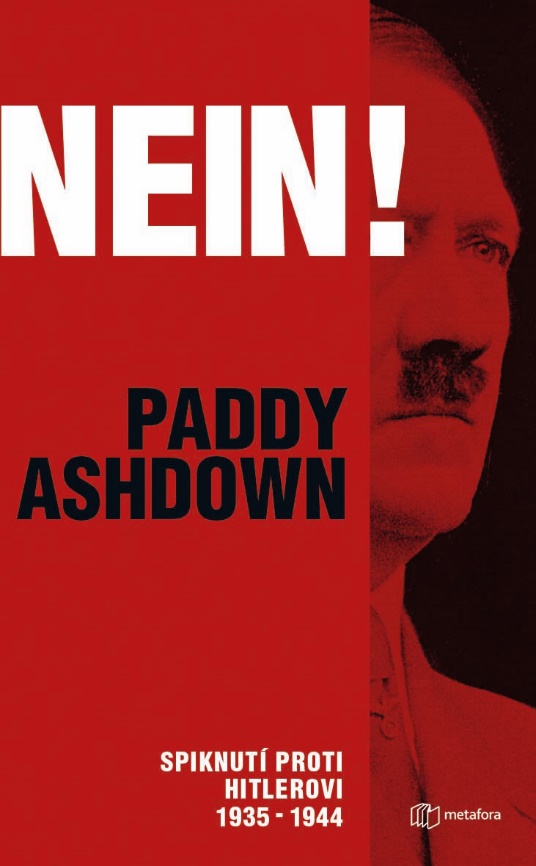 Autor nabízí pohled za oponu zdánlivě jednotné třetí říše a odhaluje, že bombové atentáty na Hitlera, jimž se dostalo tolik pozornosti, byly ve skutečnosti jen malou částí mnohem rozsáhlejšího příběhu – příběhu, v němž špičky německého státu využily všech dostupných prostředků, včetně spiknutí, vražd a špionáže, aby zajistily, že Hitler bude poražen. Jejich motivací byla pověst rodné země a udržení liberálních a demokratických hodnot. Pro tyto odvážné spiklence byla současná podoba Evropské unie s ústředním postavením Německa snem, za nějž stojí za to položit život.440 stran, formát 149 x 213, pevná vazba s přebalem, cena 499 Kč / 23,10 EUROhlasy:„Ashdownův vhled a důkladný výzkum v neskutečně velkém množství archivů zajišťuje, že v dohledné době na toto téma nebude třeba psát další práce.“ ― Times Literary Supplement„Čte se jedním dechem jako thriller – a přitom je to pravda.“― Nick Ferrari, Sunday Express„Ashdown byl ten pravý pro napsání této knihy, která vyžaduje porozumění vojenské strategii, diplomacii a politických úskoků, stejně tak jako staré dobré umění vyprávět příběh.“― Spectator„Není pochyb, že o druhé světové válce bude napsáno mnoho dalších knih, ale osobně doufám, že tahle se stane jejich vzorem. Ačkoliv příběhy o odvaze našich (britských) vojáků jsou strhující záležitost, historie dává opravdu smysl, až když je viděna ze všech stran.“― Daily TelegraphK dispozici na vyžádání: PDF knihy recenzní výtiskyhi-res obálkaukázkydalší doprovodné materiályKontaktní údaje:Bc. Šárka Šilhartová, DiS.Nakladatelský dům GRADAU Průhonu 22, 170 00 Praha 7, Czech RepublicTel.: +420 234 264 551, Mobil: +420 703 143 154e-mail: silhartova@grada.cz, web: http://www.grada.cz/